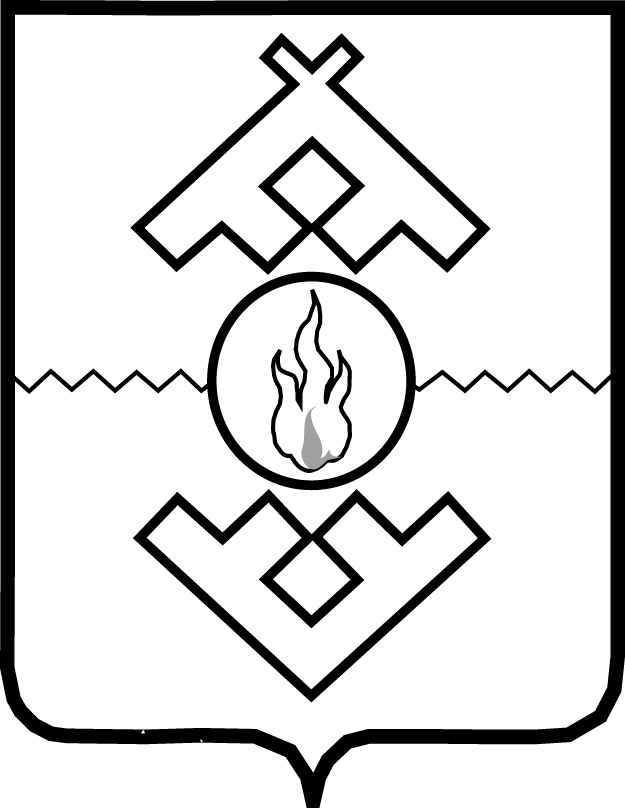 Управление государственного заказа Ненецкого автономного округа ПРИКАЗот __ _________ 2017 г. № __г. Нарьян-МарО внесении изменений в отдельные приказы Управлениягосударственного заказа Ненецкого автономного округаРуководствуясь Положением об Управлении государственного заказа Ненецкого автономного округа, утверждённым постановлением Администрации Ненецкого автономного округа от 17.02.2006 № 29-п, ПРИКАЗЫВАЮ: 1. Утвердить Изменения в отдельные приказы Управления государственного заказа Ненецкого автономного округа, согласно Приложению.2. Признать утратившими силу:1) приказ Комитета государственного заказа Ненецкого автономного округа от 03.03.2011 № 1 «Об утверждении Кодекса этики и служебного поведения государственных гражданских служащих Управления государственного заказа Ненецкого автономного округа»;2) пункт 5 Изменений в отдельные приказы Комитета государственного заказа Ненецкого автономного округа, утверждённых приказом Управления государственного заказа Ненецкого автономного округа от 10.09.2012 № 7 «О внесении изменений в отдельные приказы Комитета государственного заказа Ненецкого автономного округа»;3) приказ Управления государственного заказа Ненецкого автономного округа от 29.08.2014 № 8 «Об утверждении Перечня общедоступной информации о деятельности Управления государственного заказа Ненецкого автономного округа, размещаемой в информационно-телекоммуникационной сети «Интернет» в форме открытых данных»;4) пункт 1 Изменений в отдельные приказы Управления государственного заказа Ненецкого автономного округа, утверждённых приказом Управления государственного заказа Ненецкого автономного округа от 16.02.2015 № 5 «О внесении изменений в отдельные приказы Управления государственного заказа Ненецкого автономного округа»;5) приказ Управления государственного заказа Ненецкого автономного округа от 01.07.2015 № 10 «Об утверждении Методики присвоения рейтингов эффективности закупочной деятельности для обеспечения нужд Ненецкого автономного округа»;6) приказ Управления государственного заказа Ненецкого автономного округа от 09.02.2016 № 4 «О внесении изменений в приказ Управления государственного заказа Ненецкого автономного округа от 01.07.2015 № 10»;7) приказ Управления государственного заказа Ненецкого автономного округа от 01.08.2016 № 21 «О внесении изменений в приказ Управления государственного заказа Ненецкого автономного округа от 01.07.2015 № 10»;8) приказ Управления государственного заказа Ненецкого автономного округа от 12.10.2016 № 25 «О внесении изменений в Кодекс этики и служебного поведения государственных гражданских служащих Управления государственного заказа Ненецкого автономного округа».3. Настоящий приказ вступает в силу со дня его официального опубликования. Начальник Управления                                                                А.В. Полугрудов